Birmingham City Council - Equality Impact Assessment Budgdet Savings Proposal 2020+Title of proposed EIA EIA is in support of  Directorate Service AreaResponsible OfficerPurpose of proposal    What sources of information/data have been used to produce the screening of this policy/proposal?PLEASE ASSESS THE POTENTIAL IMPACT OF YOUR PROPOSAL ON THE FOLLOWING PROTECTED CHARACTERISTICSAgeDisabilitySex Gender ReassignmentMarriage and Civil PartnershipPregnancy and MaternityRace Religion or BeliefsSexual OrientationPlease indicate any actions arising from completing this intial screening exercisePlease indicate whether a full impact assessment is recommendedIf a full assessment is required please complete sections below:What information/data has been collected to facilitate the assessment of this policy/proposal?Any consultation analysisIs there any adverse impact/s on any people with protected characteristics?If yes, please explain your reasons for going ahead with your proposal?Could the policy/proposal be modified to reduce or eliminate any adverse impact on any particular protected equality group(s)?How will the effect(s) of this policy/proposal on equality be monitored?What data is required in the future to ensure effective monitoring of this policy/proposal?Consulted people or groupsInformed people or groupsSummary and evidence of findings from EIADATE: 11/10/2019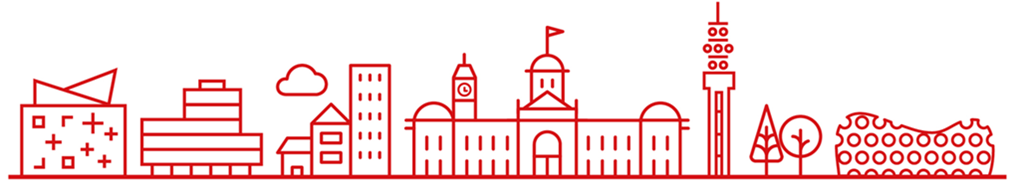 